 St. Peter'sUnited Church of Christ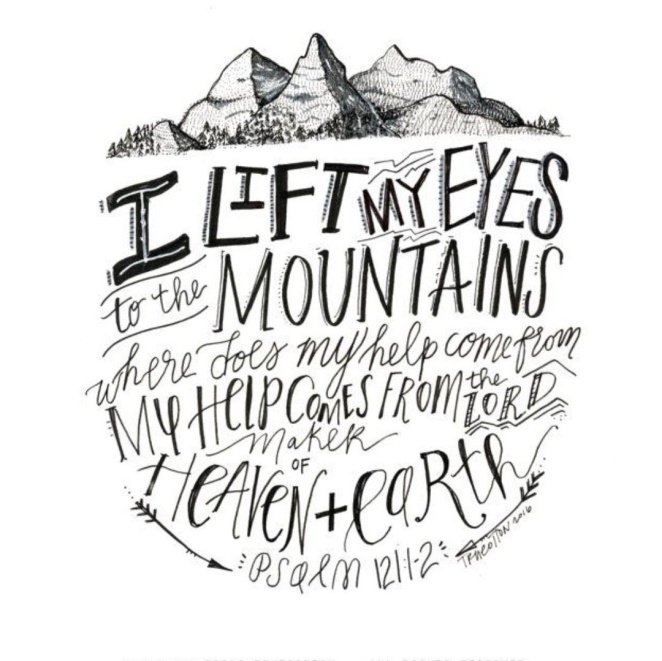 Sunday, October 11th, 2020Celebrating 150 years of faithfulness to our communitySt. Peter’s UCC (Grant Park)310 North Meadow Street, PO Box 220Grant Park, IL 60940(815) 465-6191www.stpetersgp.org (Email: stpetersgp@sbcglobal.net)Find us on Facebook:  St. Peters UCC Grant ParkPastor:  Kyle Timmons             			  Office Manager:  Marcia LangloisCustodian: Peg McCraw				  Financial Secretary: Beverly JunkerOrganist:  Judy SchneiderFusion (Youth) Advisors: Jessica Frahm & Kole Stadt“My Help comes from the Lord, the Maker of heaven and earth.” – Psalm 121:2Pre-Service Music                                                                       Tolling of the BellPrelude                         “How Long Has it Been” (Lister)        Judy SchneiderWelcome & AnnouncementsConcerns/Joys & Opening Pastoral PrayerOpening Scripture                          Isaiah 2:1-5*Worship in Song                      “Days of Elijah”                                Screen                                         “You Are Holy/Prince of Peace”Stewardship MomentHymn                               “Children of the Heavenly Father”Scripture Reading                          Psalm 121Sermon                             “Every Which Way but Up”                 Pastor Kyle*Closing Song                   “My Faith Looks up to Thee”                          *Spoken Benediction*Postlude                                 “Psalm 100” (Wyrtzen)               Judy SchneiderScripture Reading:  Isaiah 2:1-5This is what Isaiah son of Amoz saw concerning Judah and Jerusalem:2 In the last days the mountain of the Lord’s temple will be established
    as the highest of the mountains;
it will be exalted above the hills,
    and all nations will stream to it.3 Many peoples will come and say,“Come, let us go up to the mountain of the Lord,
    to the temple of the God of Jacob.
He will teach us his ways,
    so that we may walk in his paths.”
The law will go out from Zion,
    the word of the Lord from Jerusalem.
4 He will judge between the nations
    and will settle disputes for many peoples.
They will beat their swords into plowshares
    and their spears into pruning hooks.
Nation will not take up sword against nation,
    nor will they train for war anymore.5 Come, descendants of Jacob,
    let us walk in the light of the Lord.Scripture Reading:  Psalm 121I lift up my eyes to the mountains—
    where does my help come from?
2 My help comes from the Lord,
    the Maker of heaven and earth.3 He will not let your foot slip—
    he who watches over you will not slumber;
4 indeed, he who watches over Israel
    will neither slumber nor sleep.5 The Lord watches over you—
    the Lord is your shade at your right hand;
6 the sun will not harm you by day,
    nor the moon by night.7 The Lord will keep you from all harm—
    he will watch over your life;
8 the Lord will watch over your coming and going
    both now and forevermore.Worship Music Team:  Would you be interested in assisting in music on Sundays by leading our singing during our hymns and contemporary singing?  See Pastor Kyle for more details.Or,Are you interested in singing?  Playing an instrument?  We’d love to have you share your musical gift with the congregation.  Let Pastor Kyle, or the church office, know that you’d be interested in providing special music and for which Sunday.  Looking forward to hearing your musical gift shared with us.-------------------------------------------------------------------------------------------This Week at St. Peter’sOffice Hours are 9 am – 1 pm (Tuesday – Friday) – If you have an emergency, or need to contact the Pastor, please call him at 567-249-5130.Today:	Worship Team Mtg – 11:30 amSunday, Oct. 18th:    Christian Education – 9 amWorship Service – 10:30 amConfirmation – 11:30 – 2:00------------------------------------------------------------------------------------------Are you giving?  A principle for Christian giving:Our Lord Jesus expects and requires His followers to give.  Jesus said, “when you give,” not “if you give” in Matthew 6:2.  Therefore, Christian giving is vital and essential and not optional.  Jesus desires His people to be faithful givers.  Are you giving?How can I give of my tithe and offerings:Option 1 – Place your offering envelope or gift in the offering plate on Sunday mornings.Option 2 – You can mail in your financial gifts to the church office.  The address is St. Peter’s UCC, PO Box 231, Grant Park, IL 60940.Option 3 – You can drop your financial gifts off to the church during office hours.Option 4 – You can sign up to give automatically from your checking or savings account via an EFT automatic withdrawal – if you’d like a form to fill out, please contact the church office and we’ll help you set one up.Option 5 – You can visit our church webpage for giving and make a secure donation at www.stpetersgp.org/give/  You can give just one time or set it up for reoccurring gifts as well.--------------------------------------------------------------------------------------------We at St. Peter’s are praying for:Gary Ekhoff			      Gene Sievers		    	Sherrie HrubyNancy Lewke		      Melissa Mort			Carter FortinAustin Delaney		      Mason Beseke			Rev. Frank HossDelores Caton		      James Caton 			Linda Havely            The family of Helen Gamble          The family of Mary Cirks(If you wish for your name to be taken off this list, or would like to be added to the list, please let Pastor Kyle or the church office know.  Thanks in advance).-----------------------------------------------------------------------------------------------We also remember our shut-ins:Mildred Katz         Pauline Mitchell     Minnie Pfingsten	   Louise SieversDays of ElijahCCLI Streaming License #20454163 – Written by Robin MarkThese are the days of Elijah,Declaring the word of the LordAnd these are the days ofYour servant Moses,Righteousness being restored.And though these are days of great trial, of famine and darkness and sword,Still, we are the voice in the desert crying"Prepare ye the way of the Lord!"(Chorus)Behold He comes riding on the clouds, Shining like the sunat the trumpet call,Lift your voice,  it's the year of jubilee, and out of Zion’s hillsalvation comes.And these are the days of Ezekiel,The dry bones becoming as flesh,And these are the days ofYour servant David,Rebuilding a temple of praise.These are the days of the harvest,The fields are as white in Your world,And we are the labourersin Your vineyard,Declaring the word of the Lord!(Chorus)There's no God like Jehovah. (x’s 16)(Chorus – Repeated)You are Holy (Prince of Peace)CCLI Streaming License #20454163 – Michael W. Smith*= Women EchoYou are holy ( * women echo)You are mighty (*)You are worthy (*)Worthy of praise (*)I will follow (*)I will listen (*)I will love you (*)All of my days (*)(MEN)I will sing toAnd worshipThe Kingdom is worthyI will love and adore HimAnd I will bow down before HimAnd I will sing to and worship the Kingdom is worthyAnd I will love and adoreAnd I will bow down before HimYou're my prince of peaceAnd I will live my life for You(WOMEN)You are Lord of Lords!You are King of kings!You are Mighty God!Lord of everything!You’re Emmanuel!You’re the Great I AM!You’re the Prince of PeaceWho is the lambYou’re the Living God!You’re my Saving Grace!You will reign foreverYou are Ancient of DaysYou are Alpha, Omega,Beginning, and EndYou’re my Savior, MessiahRedeemer and Friend.You’re my Prince of PeaceAnd I will live my life for You!